A. Kiểm tra đọc: (10 điểm)........ B. Kiểm tra đọc thành tiếng: (7 điểm)  .................điểm.Đọc thầm bài sau:          Thø t­, bè mÑ cho bÐ ®i Hå G­¬m. ¥ ®ã cã Bê Hå,cã phè cæ, cã Th¸p Rïa,cã ®ñ thø xe cé. Bè mÑ ®­a bÐ ®i mua kem, mua dÐp x¨ng ®an cho cho bÐ Lª vµ mua quµ vÒ cho chÞ Nhi. Khoanh vµo ch÷ c¸i tr­íc c©u tr¶ lêi ®óng:C©u 1:  Bè mÑ ®­a bÐ ®i ®©u?a. Hå G­¬m           b. së thó            c. c«ng viªn               C©u 2: Bè mÑ mua g× cho bÐ?Mua quµ                      b.  dÐp x¨ng ®an                c. mua kemC©u 3: ý nµo ®óng, ý nµo sai? §¸nh dÊu  x   vµo « thÝch hîp: C©u 4: Nèi ®óng ý cét A víi cét B thµnh c©u cã nghÜa.c. Bµi tËp: (4 ®iÓm) (Thêi gian: 20 phót.) C©u 1: ( 1 ®iÓm)§iÒn c hay k vµo chç chÊm:        Th­íc ……..Î                                            con ……«ng        C©u 2: ( 1 ®iÓm)§iÒn iªng hay yªng vµo chç chÊm:        Cñ r..........................                                       con ...................C©u 3: (1 ®iÓm)§iÒn dÊu huyÒn hay dÊu s¾c vµo ch÷ in ®Ëm      G«c ®a                   c¸ diªc          xa beng             tr«n tim   C©u 4: (1 ®iÓm)  §iÒn tiÕng cã chøa vÇn cho s½n:ec : C« Lan mua chó chã …………… giª.«ng: BÐ ®i ……………. viªn cïng bè mÑ.** Hết**Ề ĐỌC THÀNH TIẾNGĐề số 1: Đề số 2: Đề số 3: Đề số 4: Đề số 5: B, PHẦN VIẾT1. ChÝnh t¶: (6 ®iÓm) (Thêi gian: 20 phót.)2. Bµi tËp: (4 ®iÓm) (Thêi gian: 20 phót.) C©u 1: ( 1 ®iÓm)§iÒn c hay k vµo chç chÊm:        Th­íc ……..Î                                            con ……«ng        C©u 2: ( 1 ®iÓm)§iÒn iªng hay yªng vµo chç chÊm:        Cñ r..........................                                       con ...................C©u 3: (1 ®iÓm)§iÒn dÊu huyÒn hay dÊu s¾c vµo ch÷ in ®Ëm      G«c ®a                   c¸ diªc          xa beng             tr«n tim   C©u 4: (1 ®iÓm)  §iÒn tiÕng cã chøa vÇn cho s½n:ec : C« Lan mua chó chã …………… giª.«ng: BÐ ®i ……………. viªn cïng bè mÑ.Gi¸o viªn ®äc cho häc sinh nghe viÕt ®o¹n v¨n sau:BÐ ch¨m lµmB¹n Ng©n ch¨m lµm. §i häc vÒ, Ng©n gióp bµ quÐt nhµ, gióp mÑ tr«ng em. C¶ nhµ quý bÐ Ng©n.Gi¸o viªn ®äc cho häc sinh nghe viÕt ®o¹n v¨n sau:BÐ ch¨m lµmB¹n Ng©n ch¨m lµm. §i häc vÒ, Ng©n gióp bµ quÐt nhµ, gióp mÑ tr«ng em. C¶ nhµ quý bÐ Ng©n.Kiểm tra đọc: (10 điểm) I. Kiểm tra đọc thành tiếng: (7 điểm)- Học sinh đọc trơn các vần, tiếng, từ và 1 đoạn - Cách đánh giá các mức độ như sau:+ Tư thế, cách đặt sách vở, cách đưa mắt đọc đúng yêu cầu. (1 điểm)+ Đọc trơn, đúng vần, tiếng, từ, cụm từ, câu. (1 điểm)+ Âm lượng đọc vừa đủ nghe: (1 điểm) + Tốc độ đọc đạt yêu cầu (tối thiểu 20 tiếng/1 phút): (1 điểm)+ Phát âm rõ các âm vần khó, cần phân biệt. (1 điểm)+ Ngắt, nghỉ hơi đúng ở các dấu câu, các cụm từ: (1 điểm)II. Đọc hiểu (3 điểm)  Câu 1: a( 0,5 điểm)Câu 2: c( 0,5 điểm)Câu 3:  HS đánh    ở các ý   a) đúng; b) đúng    c) sai  ( 1 điểm)   Mỗi ý đánh sai trừ 0.3 điểm Câu 4: Nối đúng 3 ý được 1 điểm. Mỗi ý nối sai trừ 0,3 điểm - Ở biển có cá chuồn.- Chị Hà tết nơ cho bé Na.- Bác sĩ đang tiêm cho bé.B. Viết chính tả: 6 điểm- Viết đúng chữ mẫu, đúng chính tả, tốc độ  (4 điểm)- Viết sạch, đẹp, đều nét, đúng kĩ thuật (1.5 điểm)- Trình bày đúng khổ thơ. (0.5 điểm)C. Làm bài tập: (4 điểm)Câu 1: thước kẻ, con công ( 1 điểm- Mỗi ý sai trừ 0,5 điểm)Câu 2: củ riềng, con yểng ( 1 điểm- Mỗi ý sai trừ 0,5 điểm)Câu 3:  gốc đa, cá diếc, xà beng, trốn tìm ( 1 điểm – Mỗi ý sai trừ 0,25 điểm) Câu 4:  ( 1 điểm – Mỗi ý sai trừ 0,5 điểm)a.Cô Lan có chú chó béc giê.b. Bé đi công viên cùng bố mẹ.MA TRẬN KTĐK CUỐI KÌ I - MÔN TIẾNG VIỆTNĂM HỌC : 2022-2023( Đề có 10 câu)Câu 1: (1 điểm) Số?a)                                                                    b)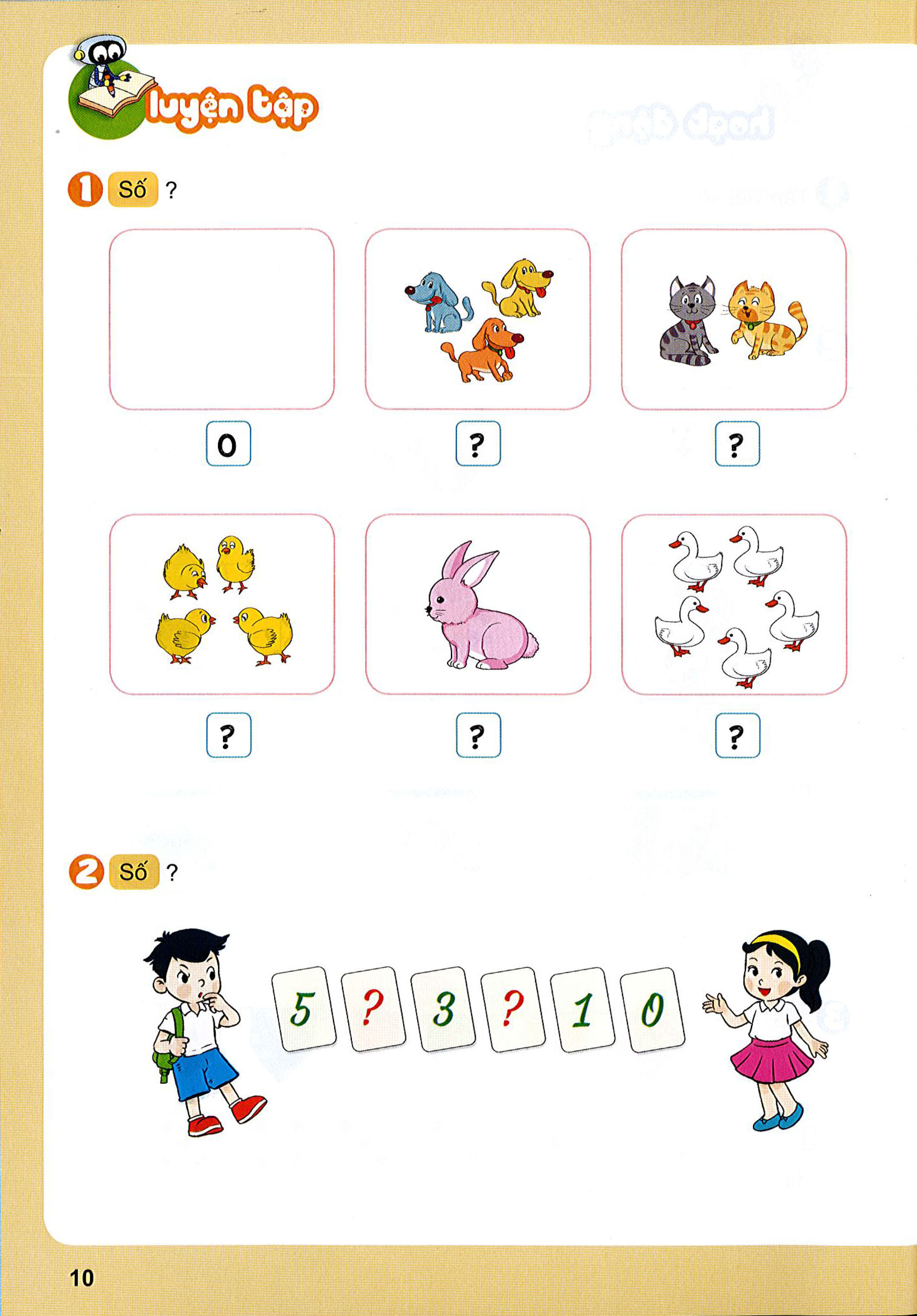 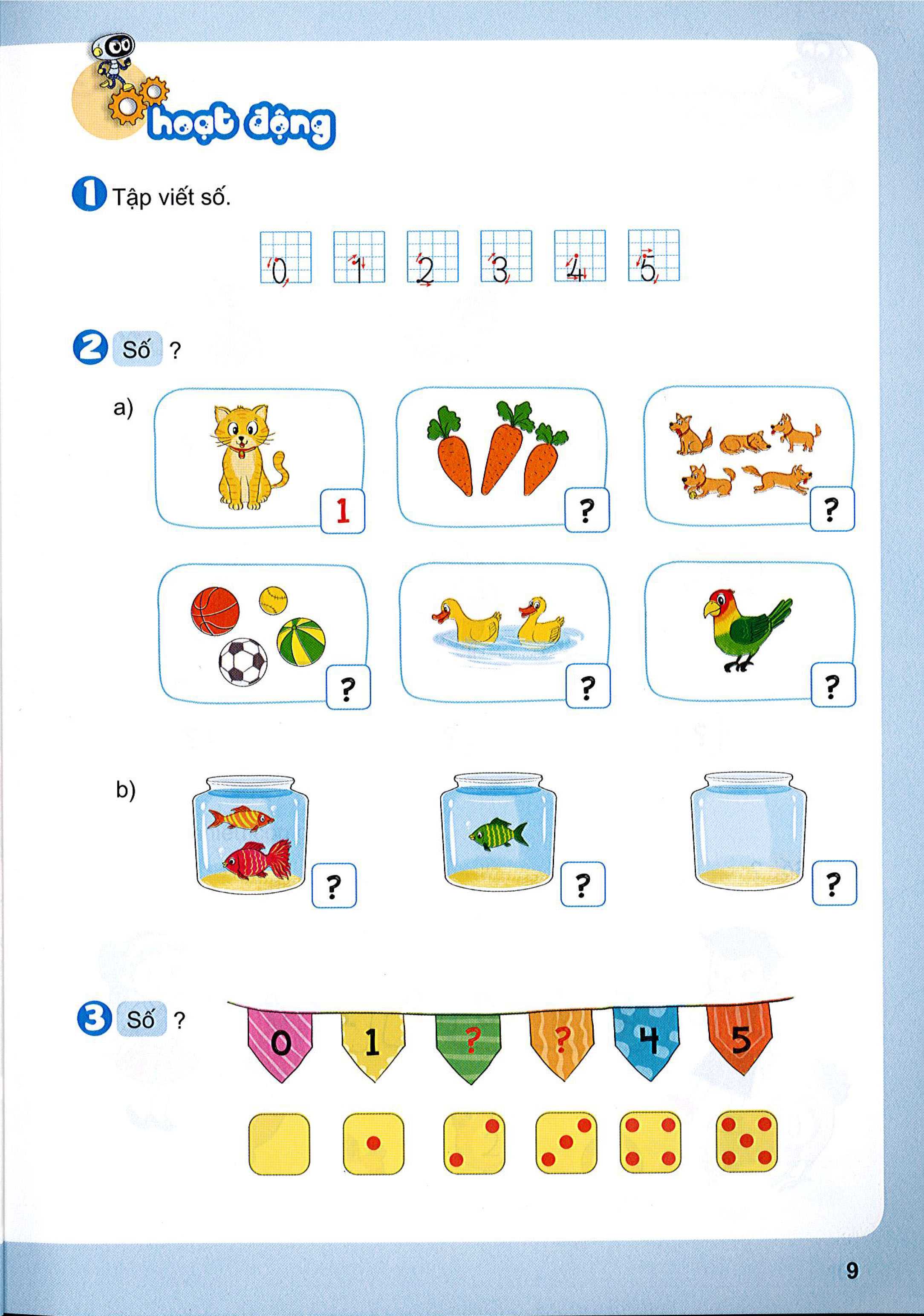             A. 5           B. 6          C. 7                          A. 1              B. 2            C. 3Câu 2: (1 điểm) Khoanh tròn vào đồ vậy có dạng khối lập phương:Câu 3( 1 điểm): Nối phép tính với số thích hợpCâu 4 ( 1 điểm): Đúng ghi Đ, sai ghi S+ 4 =10                                    9 – 3 =  5     7 + 2 =  8       	                          7 – 3 =  4Câu 5: ( 1 điểm) Tính:                    2  +  8  = …..                                           7 -   3 +  5   = …..                   9  -   6  = …..                                           8  - 6  + 5  = …..Câu 6 ( 1 điểm) Số?  8         +                = 9                     6 – 4 +              > 3                              -  4  =  3                                       -           +           >  7     Câu 7: (1 điểm)  Cho các số : 7, 4, 1, 6, 3.- Viết các số theo thứ tự từ bé đến lớn: ……………………………………...- Viết các số theo thứ tự từ lớn đến bé: ………………………………………Câu 8: (1 điểm) Điền dấu >, <, =Câu 9: (1 điểm)  Viết phép tính thích hợp:   					 Bàn 1 có		: 5 bạn			     Bàn 2 có		: 4 bạn			Có tất cả		:….bạn?	Câu 10: (1 điểm) Số?                - 4             + 5     	         - 2               - 4                  + 5                 **Hết**ĐÁP ÁN CHẤM BÀI KIỂM TRA CUỐI KÌ MÔN TOÁN LỚP 1 NĂM HỌC 2022 - 2023	Câu 1 :  1 điểm - a)A ( 0,5 điểm )          b)    B  ( 0,5 điểm )          Câu 2 :   1 điểm-  HS khoanh đúng 1 hình được 0,5 điểm – Hình 3, 4Câu 3 :   1 điểm – Nối đúng 1 phép tính vào t ô trống được 0,25 điểm Câu 4 :   1 điểm - Điền đúng Đ/S vào một  ô trống được 0,25 điểmCâu 5 :   1 điểm - Mỗi phép tính đúng được 0,25 điểm Câu 6 :   1 điểm - Điền đúng số  vào một  ô trống được 0,25 điểmCâu 7 :   1 điểm – Viết đúng thứ tự mỗi phần được 0,5 điểm Câu 8 :  1 điểm - Điền đúng dấu  vào một  ô trống được 0,25 điểmCâu  9 :   1 điểm: Viết  phép tính đúng được  1 điểm: 5 + 4 = 9Câu 10 :   1 điểm: Viết 1  số đúng được 0,2 điểm (Chữ viết xấu, không sạch đẹp trừ tối đa 1 điểm)MA TRẬN KTĐK CUỐI  KÌ I- MÔN TOÁN LỚP 1NĂM HỌC 2022- 2023TRƯỜNG TIỂU HỌC VĂN TỐHọ tên: ...............................................Lớp 1: ...........BÀI KIỂM TRA CUỐI HỌC KÌ I MÔN TIẾNG VIỆT- KHỐI 1NĂM HỌC 2022-2023 Thời gian: 40 phút (không kể thời gian giao đề)     Điểm		Nhận xét của giáo viênChữ kí GV coi, chấm......................................................................................................................................................………......................……………..............ý§óngSaia) Thø t­, bè mÑ cho bÐ ®i Hå G­¬mb) Thñ ®« cã Bê Hå, phè cæ, Th¸p Rïa.c) Bè mÑ mua cho chÞ Nhi dÐp x¨ng ®an . Ở biÓn  ®ang tiªm cho bÐ.Nhµ bÐ BivÒ quª ¨n TÕt.B¸c sÜcã c¸ chuån.§äc vÇnon,  u«m, am, ong, ­¬c, iªng, om, uc§äc tõgiã bÊc,  m­a phïn, c¶m ¬n, «n tËp, mÇm non, kiÕn löa, yªn xe.§äc c©uBµ bÞ èm. Bµ n»m trªn ®Öm ngñ thiªm thiÕp. Lª lo cho bµ l¾m. BÐ ch¶ nhí ra nhµ Hµ, b¹n th©n bÐ n÷a mµ ë bªn bµ.§äc vÇnam,	im, ­¬p, ©c, u«n, um, yªng§äc tõTh©n thiÕt,  ngät lÞm, tèt ®Ñp , bón c¸ , cuén len, bµn ghÕ, trang vë.§äc c©uNghỉ hÌ, bè mÑ cho Phi ra th¨m Thñ ®«. Bè ®­a Phi ®i th¨m L¨ng B¸c, Hå G­¬m vµ phè cæ.§äc vÇn«ng,	­¬n,	©t, ­ng , iªc, ­¬p, ªm§äc tõchim c¾t,  yªn ngựa, con tem, ghÕ gç, líp häc, hộp bót§äc c©uNhµ chó Nam cã v­ên Lan rÊt ®Ñp. ë ®ã cã chó yÓng. Khi Lan ®Õn, chó yÓng hãt vang “ Lan ®Õn, Lan ®Õn”.§äc vÇnang, in, «p, ¬n, ¨m, ec, u«m§äc tõnghØ m¸t, th­íc kÎ, qu¶ nhãt, l¸ dứa, rau non, yªn ngùa§äc c©uTh¸ng ba, bè Lª ­¬m h¹t gÊc. §Õn th¸ng t­ bè lµm giµn cho gÊc bß lªn. Sang th¸ng n¨m, gÊc ®· phñ kÝn mÆt giµn.§äc vÇnan, iªn, «m, iªc, ¨ng, eng, ­¬n§äc tõth­ít tha, b¾p ng«, vÇng tr¨ng, xem xiÕc, tù nhiªn, sè mét§äc c©uë nhµ b¹n Hµ rÊt ch¨m chØ. Hµ cßn biÕt quÐt nhµ, giÆt kh¨n vµ ru em ngñ. Bè mÑ rÊt yªn t©m khi cã Hµ ë nhµ.TRƯỜNG TIỂU HỌC VĂN TỐHọ, tên: ...............................................Lớp: ...........BÀI KIỂM TRA CUỐI HỌC KÌ I MÔN TIẾNG VIỆT 1- NĂM HỌC 2022-2023 Thời gian: 40 phút (không kể thời gian giao đề)     TRƯỜNG TIỂU HỌC VĂN TỐ         ĐỀ KIỂM TRA CHẤT LƯỢNG CUỐI KỲ IMôn Tiếng Việt – Lớp 1PHẦN KIỂM TRA VIẾTNăm học: 2022 – 2023TRƯỜNG TIỂU HỌC VĂN TỐ         ĐỀ KIỂM TRA CHẤT LƯỢNG CUỐI KỲ IMôn Tiếng Việt – Lớp 1PHẦN KIỂM TRA VIẾTNăm học: 2022 – 2023TRƯỜNG TIỂU HỌC VĂN TỐ         BIỂU ĐIỂM CHẤM ĐÁNH GIÁMôn Tiếng Việt – Lớp 1PHẦN KIỂM TRA ĐỌC THÀNH TIẾNGNăm học: 2022 – 2023TTChủ đềChủ đềMức 140 %Mức 140 %Mức  230 %Mức  230 %Mức 320 %Mức 320 %Cộng100%Cộng100%TTChủ đềChủ đềTNTLTNTLTNTLTNTL1Đọc hiểu văn bản50 %Câu số 1,2 34 41Đọc hiểu văn bản50 %Số điểm 1,0 1,01,0 3,02Kiến thức tiếng Việt  50 %Câu số 1 2,34 3 12Kiến thức tiếng Việt  50 %Số điểm 1 2,01,0  3,0 1,0TSTS điểmTS điểm 23,01,01,0  6,01,0TSTS câu TS câu 2 31 177TRƯỜNG TIỂU HỌC VĂN TỐHọ tên: ...............................................Lớp 1: ...........BÀI KIỂM TRA CUỐI HỌC KÌ I MÔN TOÁN- LỚP 1NĂM HỌC 2022-2023 Thời gian: 40 phút (không kể thời gian giao đề)     Điểm		Nhận xét của giáo viênChữ kí GV coi, chấm...............................................................................................................................................................................................................................………......................……………..............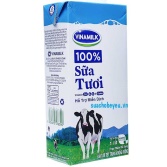 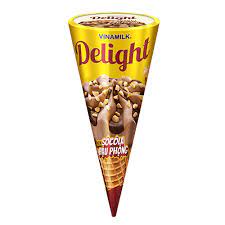 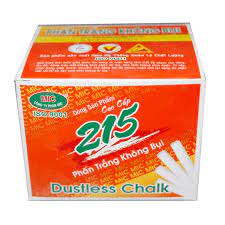 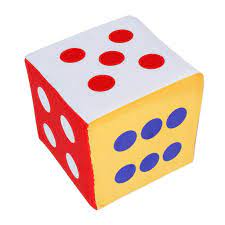 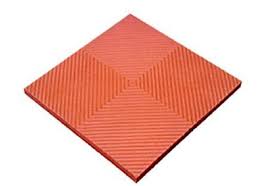 5 + 32 + 7 - 13 + 41 + 4 + 24 + 2 …. 9            10 – 4 …..  9 7 – 3 ….  7 – 2              10  ….. 7  + 1TTMạch kiến thức, kĩ năngMạch kiến thức, kĩ năngMức 140%Mức 140%Mức  230%Mức  230%Mức 320%Mức 320%Cộng100%Cộng100%TTMạch kiến thức, kĩ năngMạch kiến thức, kĩ năngTNTLTNTLTNTLTNTL11.Số học  50%Câu số18 3,45,7,96,10 36 11.Số học  50%Số điểm 1,0 1,0 2,0 3,02,0  3,0 6,022.Đại lượng và đo đại lượng 30%Câu số22.Đại lượng và đo đại lượng 30%Số điểm33. Yếu tố hình học 20%Câu số2  133. Yếu tố hình học 20%Số điểm1,0  1,0TSTS điểmTS điểm2,01,0 2,0 3,02,0 4,06,0 TSTS câu TS câu  2 12 3  210 10 